                                                                          ПРОЕКТ                                                                                          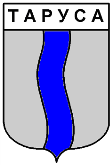 ГОРОДСКАЯ ДУМА ГОРОДСКОГО ПОСЕЛЕНИЯ «ГОРОД ТАРУСА»четвертого созываРЕШЕНИЕ«__» декабря 2023 года                                                                                                  № ___          Рассмотрев ходатайство инициативной группы граждан города Таруса о проведении собрания с целью создания ТОС, в соответствии со ст.27 Федерального закона от 06.10.2003 № 131 ФЗ «Об общих принципах местного самоуправления в Российской Федерации» ст. 16, 17, 20 Устава муниципального образования городского поселения «Город Таруса»городская Дума городского поселения "Город Таруса"РЕШИЛА:Назначить собрание граждан, проживающих по адресу ул. Парковая, ул. Семейная, ул. Гончарная города Тарусы по вопросу организации территориального общественного самоуправления (ТОС) по адресу: Калужская область, город Таруса, пересечение ул. Семейная и ул. Юбилейная.Утвердить состав комиссии по организации конференции (приложение)Решение вступает в силу со дня его подписания и подлежит официальному     опубликованию в  районной газете «Октябрь» и размещению на официальном сайте администрации городского поселения «Город Таруса» http://tarusagorod.ru в сети «Интернет».Глава муниципального образования городское поселение «Город Таруса»                                                                      А.С. Калмыков                                                                                                                           проект подготовила: Лазарева Я.О. (2-57-58)              Приложение к Решению городской Думы ГП «Город Таруса» №___от «__» декабря 2023 годаСОСТАВкомиссии по организации собранияСмирнова О.И.Бушнева А.В.Дзотова Л.М.Попеску Т.П.Климова Т.Ю.Гопоненко А.В.Гусенков М.А.Спицин И.Г.Спицина Е.А.Куликова А.А.Калмыков А.С.  – глава муниципального образования ГП «Город Таруса»Манаков С.А. – глава администрации ГП «Город Таруса»О назначении собрания по созданию территориального общественного самоуправления в городском поселении «Город Таруса»